WPRA - Park Section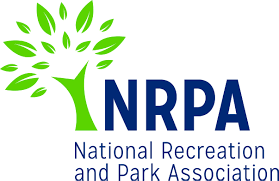 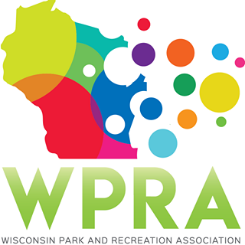 Friday, January 24, 202010:30 am OnlineDial-in number (US): (425) 436-6318Access code: 618492#Online meeting ID: stinsonjJoin the online meeting: https://join.freeconferencecall.com/stinsonjMEETING AGENDACall meeting to orderRoll callReview minutes from December 6, 2019 Unfinished businessSpring Workshop- April 23 & 24, MiddletonStudent priceRegistration numbersPromote!Conference SessionsIdentify most desirable sessions from December’s listSpeaker solicitation deadline March 2ndOne Day Summer Parks Tour – Wausau/Marathon CountyNew BusinessPark Design AwardsReportsChair – Joleen StinsonChair Elect – Seth WestbergPast Chair – Dan WickSecretary/Treasurer – Stephanie SchlagRegion 1 – Steve PetersonRegion 2 – Vicky RedlinRegion 3 – Ethan LeeRegion 4 – Eddie SantiagoRepresentative at Large – John LofgrenRepresentative at Large – Patrick Groom State Park/DNR – Kathy Gruentzel Urban Forestry Council – Tony NowakWPRA – Stephanie SchlagAdjournNext Meeting: Tuesday, February 19 at UW - Stevens Point, 10 AM (lunch at noon open to all meeting attendees with WPRA committee meetings to follow at 1 PM)